Prix Médecine et Société Département de santé et médecine communautairesAppel à projets 2023Directives, critères de soumission et formulaire d’applicationDirectives d’application pour les projets
Définition du cadre des projets Par l'attribution du Prix Médecine et Société, le département de Santé et Médecine Communautaire souhaite encourager des actions d’impact sociétal dans la communauté hospitalo-universitaire genevoise.Sur la recommandation d’un jury composé par un représentant du corps professoral de chaque institut et service du DSMC,  un prix de CHF 1'000.- peut être attribué annuellement.Conditions d’application des projets Le projet peut émaner de personnes ayant une affiliation auprès du CMU ou HUG sans pour autant avoir de lien avec le Département de Santé et Médecine Communautaire. Le projet doit avoir une dimension communautaire claire. Il doit être lié à la santé et fournir un service à la cité (plaidoyer, éclairage de thèmes de société, diffusion de connaissances auprès du public, renforcement de liens avec les organisations internationales, mise à disposition de savoir aux entreprises : voir descriptif UNIGE (https://www.unige.ch/public/).L’impact sociétal peut être local, national, ou international.L’interdisciplinarité et l’innovation sont encouragées. Il ne s’agit pas d’un prix de recherche. Toutefois, les projets de recherche ayant un impact communautaire particulièrement important peuvent être considérés.Le projet doit être récent.Le prix est principalement destiné aux jeunes collaborateurs et aux étudiants mais il est ouvert à tous les membres de la communauté hospitalo-universitaire Genevoise n’ayant pas atteint le rang professoral.Agenda 19 juillet 2023 : parution de l’appel à projets3 septembre 2023 : date limite de soumission des projets.  Le dossier est à soumettre par voie électronique à l’adresse dsmc@unige.ch5 octobre 2023 : décision du Jury29 novembre 2023 : le lauréat devra effectuer une brève présentation de son projet lors de la remise du prix qui se déroulera lors de la matinée scientifique de l’année de soumission du projet.Votre dossier de candidature contient :La Lettre de présentation du projet, avec une description du projet, son impact et les raisons pour lesquelles celui-ci mérite le prix. (600 mots et maximum 2 pages)Le formulaire d’application dûment complété et signéFacultatif : une lettre de recommandationAutres indicationsLes membres du jury pourront voter pour les projets de la structure à laquelle ils sont eux-mêmes rattachés. En cas d’absence, il est possible de donner son avis par écrit.Le vote in absentia n’est pas autorisé. La participation à la séance par vidéoconférence est en revanche admise et dans ce cas le vote est autorisé. Prix de la relève – Médecine et SociétéDépartement de santé et médecine communautairesFormulaire d’application1. Titre du projet : 2. Composition de l’équipe de projet 3. Recommandations et préavis :Nom, prénom, fonction, département * * Document à joindre à votre dossier (facultatif)4. Descriptif du projet (600 mots/2 pages A4 maximum) *Décrivez le projet, son impact et les raisons pour lesquelles celui-ci mérite le prix.* Document à joindre à votre dossierFait à Genève, le Nom, prénom, signature du/des requérant/s principal-aux 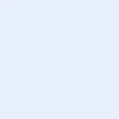 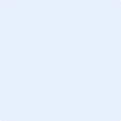 Qualité (requérant,..)Titre, Nom, Prénom, FonctionService/Institut